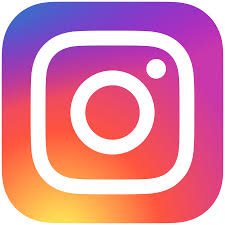 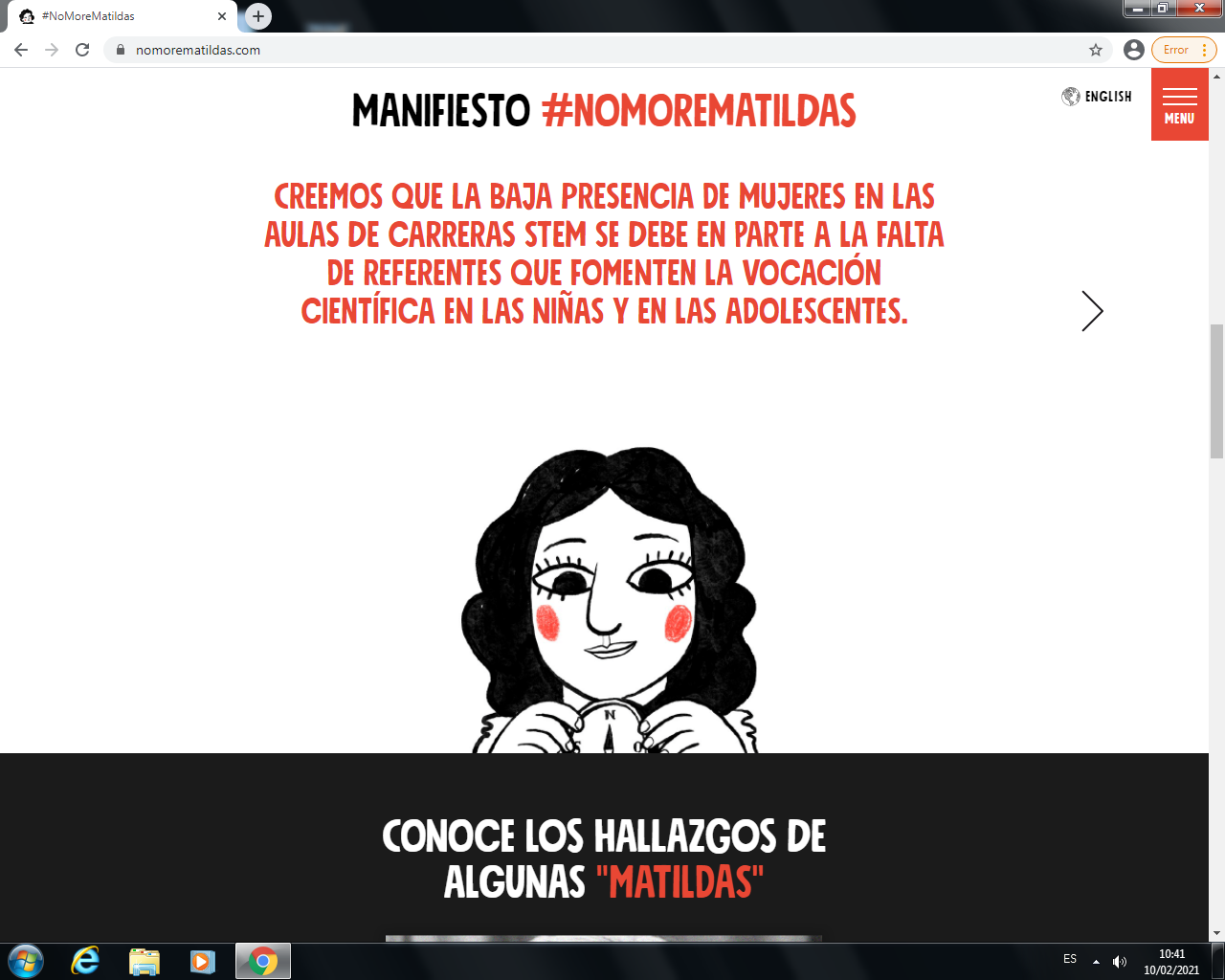 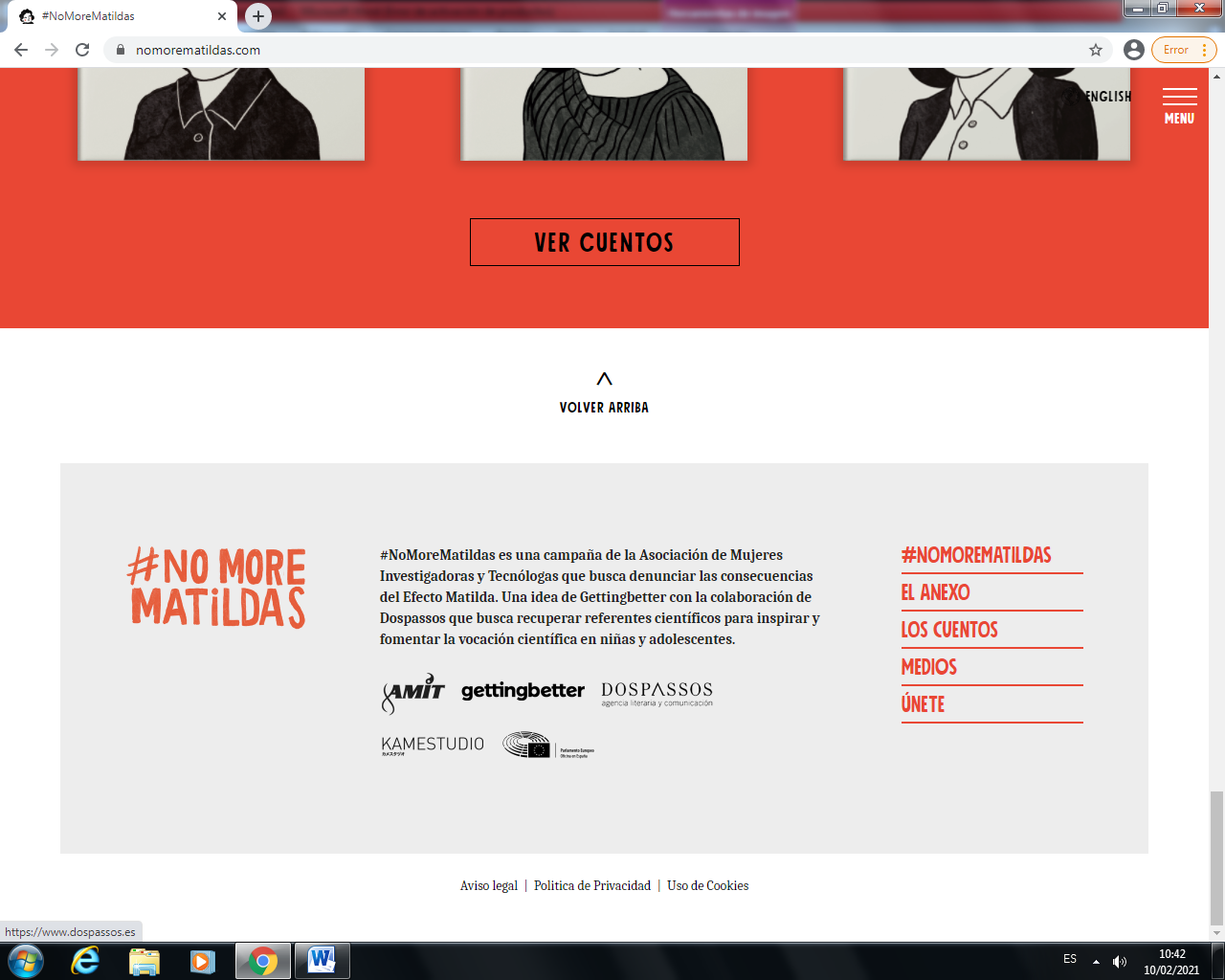 11 FEBRERO  DÍA DE LA MUJER Y  LA NIÑA EN LA CIENCIA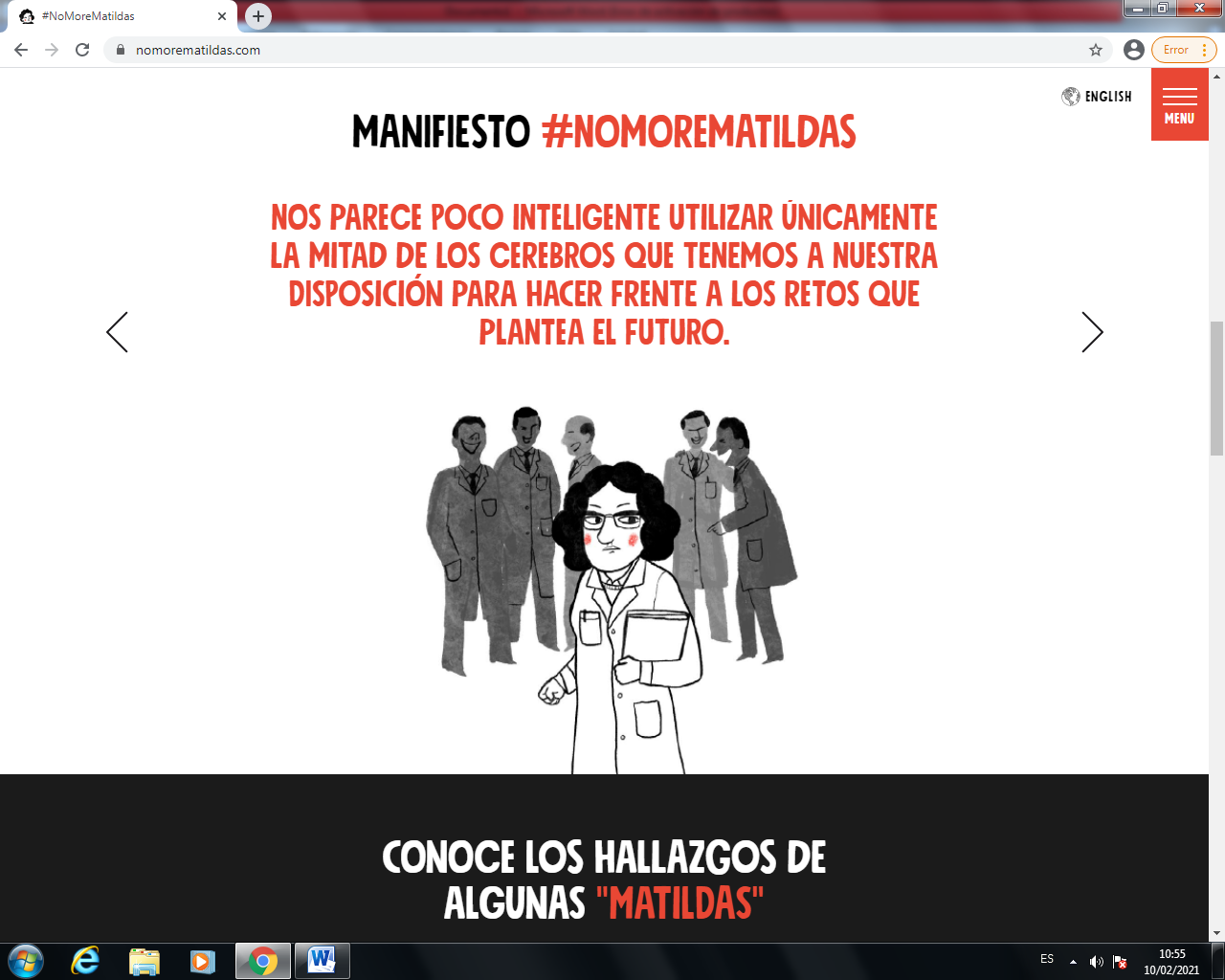 11 FEBRERO  DÍA DE LA MUJER Y  LA NIÑA EN LA CIENCIA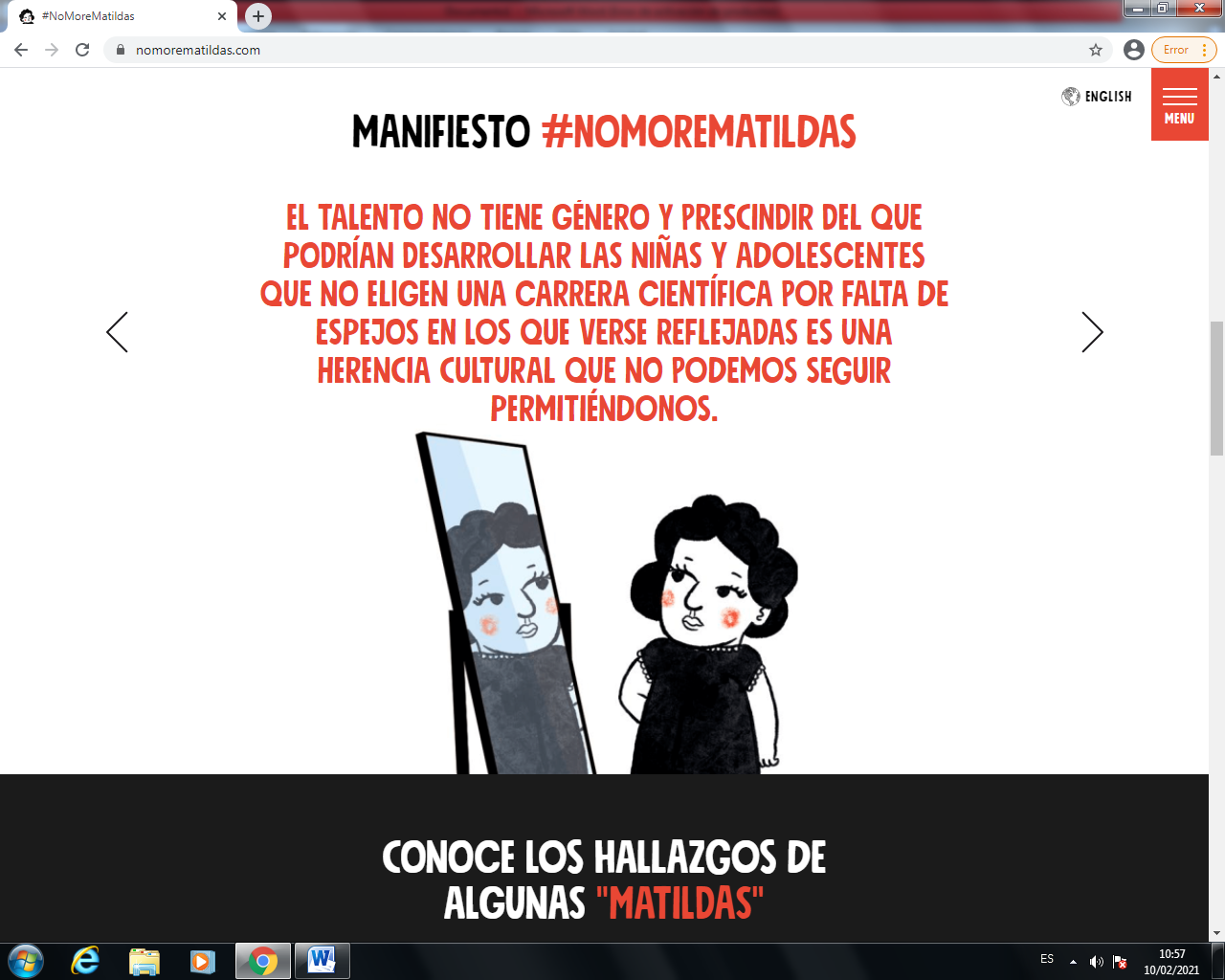 11 FEBRERO  DÍA DE LA MUJER Y  LA NIÑA EN LA CIENCIA